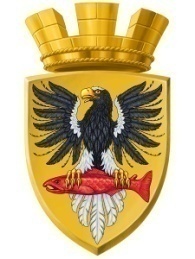                           Р О С С И Й С К А Я   Ф Е Д Е Р А Ц И ЯКАМЧАТСКИЙ КРАЙП О С Т А Н О В Л Е Н И ЕАДМИНИСТРАЦИИ ЕЛИЗОВСКОГО ГОРОДСКОГО ПОСЕЛЕНИЯот  01.07.2019 года                                                                         № 687-пВ соответствии с Жилищным кодексом Российской Федерации, Федеральным законом от 06.10.2003 № 131-ФЗ «Об общих принципах организации местного самоуправления в Российской  Федерации», Законом Камчатского края от 04.05.2008 № 52 «О порядке ведения органами местного самоуправления муниципальных образований в Камчатском крае учета граждан в качестве нуждающихся в жилых помещениях, предоставляемых по договорам социального найма», Законом Камчатского края от 31.03.2009
№ 253 «О порядке предоставления жилых помещений жилищного фонда Камчатского края по договорам социального найма», Уставом Елизовского городского поселения, ПОСТАНОВЛЯЮ:1. Утвердить Список граждан, состоящих на учете в качестве нуждающихся в жилых помещениях муниципального жилищного фонда, предоставляемых по договорам социального найма, на 2019 год согласно приложению 1 к настоящему постановлению.2. Утвердить Список граждан, состоящих на учете в качестве нуждающихся в жилых помещениях  жилищного фонда Камчатского края, предоставляемых по договорам социального найма, на 2019 год согласно приложению 2 к настоящему постановлению.3. Управлению имущественных отношений администрации Елизовского городского поселения списки граждан, состоящих на учете в качестве нуждающихся в жилых помещениях, предоставляемых по договорам социального найма, на 01 июля 2019 года, довести до сведения граждан путем их размещения на информационном стенде отдела по управлению жилищным фондом Управления имущественных отношений администрации Елизовского городского поселения. 4. Муниципальному казенному учреждению «Служба по обеспечению деятельности администрации Елизовского городского поселения» опубликовать (обнародовать) настоящее постановление в средствах массовой информации и разместить в информационно – телекоммуникационной сети «Интернет» на официальном сайте администрации Елизовского городского поселения. 5. Контроль за исполнением настоящего постановления возложить на руководителя Управления имущественных отношений администрации Елизовского городского поселения.И.о. Главы администрацииЕлизовского городского поселения                                                     В.А. Масло Приложение 1                                                                                                                                                                                                                                                                                                                             к постановлению администрации                                                                                                                                                                                                                                                                  Елизовского городского поселения                                                                                                                                                                                                                          от  ________ 2019 № ___-пПриложение 2                                                                                                                                                                                                                                                                                                                             к постановлению администрации                                                                                                                                                                                                                                                                  Елизовского городского поселения                                                                                                                                                                                                                          от __________ 2019 № ____-пОб утверждении списков граждан, состоящих на учете в качестве нуждающихся в жилых помещениях, предоставляемых по договорам социального найма, на 01 июля 2019 годаСПИСОК ГРАЖДАН,                                                                                                                                                                                                                                                                                                             СОСТОЯЩИХ НА УЧЕТЕ  В КАЧЕСТВЕ НУЖДАЮЩИХСЯ В ЖИЛЫХ ПОМЕЩЕНИЯХ МУНИЦИПАЛЬНОГО ЖИЛИЩНОГО ФОНДА, ПРЕДОСТАВЛЯЕМЫХ ПО ДОГОВОРАМ СОЦИАЛЬНОГО НАЙМА,                                                                                                                                                                                                                                                                          НА 01 ИЮЛЯ 2019  СПИСОК ГРАЖДАН,                                                                                                                                                                                                                                                                                                             СОСТОЯЩИХ НА УЧЕТЕ  В КАЧЕСТВЕ НУЖДАЮЩИХСЯ В ЖИЛЫХ ПОМЕЩЕНИЯХ МУНИЦИПАЛЬНОГО ЖИЛИЩНОГО ФОНДА, ПРЕДОСТАВЛЯЕМЫХ ПО ДОГОВОРАМ СОЦИАЛЬНОГО НАЙМА,                                                                                                                                                                                                                                                                          НА 01 ИЮЛЯ 2019  СПИСОК ГРАЖДАН,                                                                                                                                                                                                                                                                                                             СОСТОЯЩИХ НА УЧЕТЕ  В КАЧЕСТВЕ НУЖДАЮЩИХСЯ В ЖИЛЫХ ПОМЕЩЕНИЯХ МУНИЦИПАЛЬНОГО ЖИЛИЩНОГО ФОНДА, ПРЕДОСТАВЛЯЕМЫХ ПО ДОГОВОРАМ СОЦИАЛЬНОГО НАЙМА,                                                                                                                                                                                                                                                                          НА 01 ИЮЛЯ 2019  № п/пФамилия имя отчество очередникаГод принятия на учет1Островская  Марина  Геннадьевна19902Бугайчук  Сергей  Анатольевич19903Мачикина  Алевтина   Григорьевна19924Курицин  Александр  Николаевич19935Васильева Татьяна Владимировна19946Юрлова  Елена  Юрьевна19957Пасько  Елена  Михайловна19988Белышева Надежда  Викторовна19989Тараканова Вера  Ивановна199810Лугин  Дмитрий  Анатольевич199811Громакова  Инна  Геннадьевна199812Мироманова Светлана Владимировна199913Булахтин Геннадий  Юрьевич199914Хворостова  Татьяна  Ивановна199915Пестун  Виолета  Александровна199916Савченко  Татьяна Владимировна200017Шадрин Андрей Викторович200018Некрасова Елена  Надимановна200119Конягина Оксана  Ивановна200120Попова  Марина  Николаевна200221Берестнева Ольга  Сергеевна200222Бриль  Станислав  Никитович200223Морохай Татьяна   Вячеславовна200224Потеряева  Капиталина Николаевна200225Горшкова Наталья  Капитоновна200226Филобокова  Ксения  Ивановна200227Данилова Татьяна  Николаевна200228Потапенко Светлана  Владимировна    200329Трефилова Елена  Ивановна200330Овсянников  Александр Викторович200331Ершова  Наталья  Владимировна200332Жилякова  Клара  Ивановна200333Куликова Ксения  Константиновна200334Маслов  Денис   Викторович200335Гертфельдер  Татьяна Владимировна200336Смирнова  Ирина   Вениаминовна200337Минакова  Тамара   Ивановна200338Паршакова  Ольга  Николаевна200339Супрун  Елена  Арсентьевна200440Иванова  Леся  Анатольевна200441Малолетникова  Анна  Сергеевна200442Лазарева  Надежда  Иннокентьевна200443Духанина  Лилия  Григорьевна200444Жирнова  Мария  Игоревна200445Смирнова Татьяна  Владимировна200446Гусева  Елена  Михайловна200447Меновщиков  Виктор  Васильевич200448Ведяева  Наталья  Александровна200449Ходаева  Эльвира    Николаевна200450Иванова Светлана   Анатольевна200451Леонтьева Надежда  Николаевна200452Калинникова   Татьяна  Юрьевна200453Гулевич  Алексей   Михайлович200454Щенникова Лидия Петровна200455Скрипниченко   Николай Владимирович   200456Мещерякова Елизавета  Анатольевна200457Воронина  Елена  Юрьевна200458Меленчук  Надежда   Владимировна200559Останкова  Ирина  Николаевна200560Торговкин  Юрий  Николаевич200761Каневских  Елена   Александровна200762Кузнецова  Анна  Енхановна200763Савченко (Дьякович)  Любовь  Сергеевна200764Максимова Наталья  Сергеевна200765Чернов  Сергей  Иванович200766Маркина  Жанна Викторовна200767Кутьина  Анна  Николаевна200768Фирсова Анастасия  Васильевна200769Ким  Галина Ивановна200770Калинина Светлана   Александровна200771Набиев  Эльдар Тахирович200772Селиванова  Юлия  Сергеевна200873Кутьина  Елена Николаевна200874Туз  Анна  Александровна200875Мартынова (Ермаченкова)  Наталья Александровна200876Гриценко  Марина   Евгеньевна200877Иванина  Ирина  Степановна200878Мустафаева  Татьяна  Владимировна200879Литовкин  Андрей  Феликсович200880Щербакова  Анна  Викторовна200881Кильчик  Ада  Анатольевна200882Якубовская  Ирина  Сергеевна   200983Кривовцева Татьяна  Викторовна200984Левкин  Александр  Сергеевич200985Литосова  Елена   Васильевна200986Ибрагимова  Галия  Гарифовна200987Филатова Евгения Сергеевна200988Красноперова Оксана  Борисовна200989Марченко  Юлия  Викторовна200990Архипова Анастасия  Германовна200991Васильева  Елена   Алексеевна200992Поменчук  Галина  Дмитриевна            200993Саидова  Муборак  Саидовна200994Еничева  Татьяна  Васильевна   201095Кузьмин  Сергей  Александрович201096Кабачек  Людмила  Борисовна201097Мингажев  Ниль  Наилович201098Дёрева  Анастасия   Владимировна201099Остафейчук   Екатерина  Юрьевна2010100Кумеда  Валентина  Александровна2010101Козьменко Людмила  Валентиновна2010102Егорова Ольга Анатольевна2010103Журавлева  Мария Сергеевна2010104Никифорова   Елена  Николаевна2010105Прилепская  Ютта Сергеевна2010106Матвеев  Михаил  Сергеевич2011107Баюрова  Наталья Юрьевна2011108Громчева  Людмила   Валерьевна2011109Соболева-Королева Ольга  Валерьевна2011110Ревенок  Светлана  Викторовна2011111Ищенко  Николай  Петрович2011112Федюрина Виктория  Михайловна2011113Сим  Владимир Янсунович      2011114Резниченко  Галина  Ивановна2011115Озерова  Мария  Анатольевна  2011116Авдеева  Наталья  Сергеевна2011117Сидорова  Любовь  Васильевна2011118Цкаева  Эллина Константиновна2011119Овчинникова  Ольга  Валерьевна2011120Агапова  Людмила  Сергеевна2011121Юрлагина  Наталья  Марковна2011122Рымарь  Петр Леонидович2011123Земцова  Евгения   Александровна2011124Скворцова  Ирина   Васильевна2011125Макарова  Оксана   Валерьевна2011126Аникаева  Екатерина Владимировна2011127Мишенева Татьяна   Хаковна2011128Плотников Михаил  Владимирович2011129Плотникова  Марина  Михайловна2011130Тулик  Светлана  Макаровна2011131Козика  Татьяна  Евгеньевна         2011132Марченко Екатерина  Вячеславовна2011133Завалова  Екатерина  Борисовна2011134Овчинникова Ольга  Феодосиевна2011135О-Ир-Сен   Юлия2011136Радкевич  Любовь  Романовна2012137Скляр Виктория  Владимировна2012138Чадин Андрей Андреевич2012139Кан- Ок- Сун2012140Пономаренко  Нина  Гоясовна2012141Полина  Алина  Александровна2012142Ефименко  Елена  Семеновна2012143Владимиров  Александр Валерьевич2012144Катерная  Елена  Валерьевна2012145Филько  Марина  Ивановна2012146Мотин  Евгений  Александрович2012147Коженовская  Ольга Анатольевна2012148Займидорогина  Наталья  Владимировна2012149Камысина Светлана Владимировна2012150Серебрякова  Екатерина  Геннадьевна 2012151Воробьев Александр Александрович2012152Ожегова  Юлия  Алексеевна2012153Лобачев  Григорий  Васильевич2012154Трифачева  Елена  Владимировна2012155Адуканов  Виталий  Владимирович2012156Бинчуров Виталий  Геннадьевич2012157Чибышева Наталья  Николаевна2012158Петунина  Татьяна  Евгеньевна2013159Шароглазова Наталья Александровна2013160Марченко Надежда  Михайловна2013161Сидорова  Маргарита  Сергеевна2013162Жищинская  Галина  Петровна2013163Литвин (Бусленко) Наталья  Сергеевна2013164Чумаева  Ольга Петровна2013165Потапова Светлана   Викторовна2013166Паршутина  Олеся  Николаевна 2013167Кривошеева Елена Александровна2013168Смелова Евгения Анатольевна2013169Суздалов Алексей Николаевич2013170Ковина Татьяна Ивановна2013171Лейбович Кристина Глебовна2013172Седова Юлия Викторовна2013173Кривовцева Анастасия Викторовна2013174Гранина Лариса Викторовна2013175Сичкарь Анастасия Сергеевна2014176Утриванова Татьяна Юрьевна2014177Иванченко Наталья Николаевна2014178Стуков Владимир Ильич2014179Стукова Елена Владимировна2014180Писарева Юлия Владимировна2014181Ногачина Нелли Сергеевна2014182Кучук Николай Васильевич2014183Яковлева Ольга Иосафьевна2014184Кобзева Ольга Владимировна2014185Захарова Оксана Юрьевна2014186Салманов Эльман Мустафа- оглы2014187Чибышева Мария Сергеевна2014188Долганова Светлана Сергеевна2015189Григорян Акоб Ваникович2015190Гребенщикова Александра Валерьевна2015191Глухенькая Наталья Валерьевна2015192Литвяков Илья Владимирович2015193Бурякова Светлана Владимировна2015194Астапенко Лариса Вячеславовна2015195Чернякова Елена Геннадьевна2015196Валтер Яна Имантовна2015197Радомская Татьяна Викторовна2015198Панченко Татьяна Викторовна2015199Щетинина Виктория Викторовна2015200Сергеева Валентина Николаевна2015201Мохнаткина Ксения Валерьевна2015202Танасогло Валенина Юрьевна2015203Петелюк Мария Ильинична2015204Пищенко Галина Евгеньевна2015205Вырлан Марина Алексеевна2015206Гафарова Шипа Ширваниевна2015207Николайчук Елена Владимировна2015208Вяткина Наталья Игоревна2015209Марченко Мария Вячеславовна2015210Тиньгаева Анна Юрьевна2015211Проскурякова Наталья Сергеевна2015212Брикаловская Алёна Александровна2015213Смирнова Людмила Раисовна2015214Рябухина Елена Михайловна2015215Поздеева Виктория Олеговна2016216Старов Анатолий Анатольевич2016217Зенкова Анжела Федоровна2016218Райм Наталья Николаевна2016219Волобуев Антон Викторович2016220Теплякова Мария Александровна2016221Брилева Екатерина Николаевна2016222Кочеров Кадирбай Нурманбетович2016223Литуненко Наталья Владимировна2016224Кочеткова Наталья Юрьевна2016225Полищук Олеся Валерьевна2016226Турчин Денис Олегович2016227 Максимов Юрий Валерьевич 2016228Горичук Ольга  Витальевна2016229Миронец Анна Юрьевна2016230Назаров Анатолий Юрьевич2016231Потапова Лина Анатольевна2016232Савченко Анатолий Валентинович2016233Заблоцкий Станислав Витальевич2016234Плешков Алексей Михайлович2016235Коратеева Екатерина Павловна2016236Кузнецова Лариса Сергеевна2016237Четверикова Светлана Евгеньевна2016238Алексеева Юлия Васильевна2016239Поповский Василий Михайлович2016240Котгинина Александра Васильевна2016241Сергеева Эмилия Александровна2016242Дектерёв Анатолий Евгеньевич2016243Тыдыкова Лариса Борисовна2016244Баранова Любовь Сергеевна2016245Коваль Виктория Евгеньевна2016246Серебрякова Татьяна Константиновна2016247Тарасова Татьяна Владимировна2016248Фагаманова Наталия Алексеевна2016249Шелопугина Елена Викторовна2016250Бойко Анна Николаевна2017251Саргина Надежда Леонидовна2017252Корнеева Мария Александровна2017253Сафронова Юлия Сергеевна2017254Аркаева Татьяна Николаевна2017255Ткаченко Лидия Дмитриевна2017256Лазарева Анна Владимировна2017257Новикова Екатерина Сергеевна 2017258Денисенко Екатерина Анатольевна2017259Салманова Бахар Эльман кызы2017260Жирнова Анастасия Геннадьевна2017261Крик Сергей Юрьевич2017262Щедилов Виктор Владимирович2017263Семенова Ксения Викторовна2017264Ячинова Алиса Евгеньевна2017265Райш Ирина Александровна2017266Толстошеина Олеся Александровна2017267Казюрина Яна Евгеньевна2017268Быков Александр Анатольевич2018269Попович Анна Ивановна2018270Юргина Марина Геннадьевна2018271Радомская Любовь Валерьевна2018272Усманова Олеся Алексеевна2018273Назаретян Арусяк Араратовна2018274Игнатьева Анастасия Николаевна2018275Филатов Владимир Иванович2018276Богомаз Олеся Игоревна2018277Владимиров Владимир Валерьевич2018278Бурмистрова Вера Владимировна2018279Агинь Ксения Михайловна2018280Ильина Юлия Валерьевна2018281Пылыпив Юрий Гордеевич2018282Вараксина Анна Яковлевна2018283Герцена Анна-Наталия Валентиновна2018284Цыплаков Евгений Петрович2018285Борохова Юлия Сергеевна2018286Хлыбова Елена Владимировна2018287Гильмутдинова Нурия Шакировна2018288Рындина Галина Юсоновна 2018289Зухрабова Екатерина Николаевна2019290Широкова Светлана Владимировна2019291Калганова Екатерина Анатольевна2019292Швецова Александра Федоровна2019293Шапран Любовь Сергеевна2019СПИСОК ГРАЖДАН,                                                                                                                                                                                                                                                                                                             СОСТОЯЩИХ НА УЧЕТЕ  В КАЧЕСТВЕ НУЖДАЮЩИХСЯ
В ЖИЛЫХ ПОМЕЩЕНИЯХ                                                                                                                                                 ЖИЛИЩНОГО ФОНДА КАМЧАТСКОГО КРАЯ, ПРЕДОСТАВЛЯЕМЫХ ПО ДОГОВОРАМ СОЦИАЛЬНОГО НАЙМА,                                                                                                                                                                                                                         НА 01 ИЮЛЯ 2019                                                                             СПИСОК ГРАЖДАН,                                                                                                                                                                                                                                                                                                             СОСТОЯЩИХ НА УЧЕТЕ  В КАЧЕСТВЕ НУЖДАЮЩИХСЯ
В ЖИЛЫХ ПОМЕЩЕНИЯХ                                                                                                                                                 ЖИЛИЩНОГО ФОНДА КАМЧАТСКОГО КРАЯ, ПРЕДОСТАВЛЯЕМЫХ ПО ДОГОВОРАМ СОЦИАЛЬНОГО НАЙМА,                                                                                                                                                                                                                         НА 01 ИЮЛЯ 2019                                                                             СПИСОК ГРАЖДАН,                                                                                                                                                                                                                                                                                                             СОСТОЯЩИХ НА УЧЕТЕ  В КАЧЕСТВЕ НУЖДАЮЩИХСЯ
В ЖИЛЫХ ПОМЕЩЕНИЯХ                                                                                                                                                 ЖИЛИЩНОГО ФОНДА КАМЧАТСКОГО КРАЯ, ПРЕДОСТАВЛЯЕМЫХ ПО ДОГОВОРАМ СОЦИАЛЬНОГО НАЙМА,                                                                                                                                                                                                                         НА 01 ИЮЛЯ 2019                                                                             СПИСОК ГРАЖДАН,                                                                                                                                                                                                                                                                                                             СОСТОЯЩИХ НА УЧЕТЕ  В КАЧЕСТВЕ НУЖДАЮЩИХСЯ
В ЖИЛЫХ ПОМЕЩЕНИЯХ                                                                                                                                                 ЖИЛИЩНОГО ФОНДА КАМЧАТСКОГО КРАЯ, ПРЕДОСТАВЛЯЕМЫХ ПО ДОГОВОРАМ СОЦИАЛЬНОГО НАЙМА,                                                                                                                                                                                                                         НА 01 ИЮЛЯ 2019                                                                             СПИСОК ГРАЖДАН,                                                                                                                                                                                                                                                                                                             СОСТОЯЩИХ НА УЧЕТЕ  В КАЧЕСТВЕ НУЖДАЮЩИХСЯ
В ЖИЛЫХ ПОМЕЩЕНИЯХ                                                                                                                                                 ЖИЛИЩНОГО ФОНДА КАМЧАТСКОГО КРАЯ, ПРЕДОСТАВЛЯЕМЫХ ПО ДОГОВОРАМ СОЦИАЛЬНОГО НАЙМА,                                                                                                                                                                                                                         НА 01 ИЮЛЯ 2019                                                                             Ι.   Граждане, имеющие в составе семьи детей-инвалидов в возрасте до 18-ти летΙ.   Граждане, имеющие в составе семьи детей-инвалидов в возрасте до 18-ти летΙ.   Граждане, имеющие в составе семьи детей-инвалидов в возрасте до 18-ти летΙ.   Граждане, имеющие в составе семьи детей-инвалидов в возрасте до 18-ти летΙ.   Граждане, имеющие в составе семьи детей-инвалидов в возрасте до 18-ти лет№ п/пФамилия имя отчество очередникаГод принятия на учет1Козика Татьяна Евгеньевна20142Егорова Елена Валерьевна20143Белоусова Валентина Юрьевна20144Белоглазова Наталья Алексеевна20145Иванова Марианна Альбертовна20166Косыгина Лина Сергеевна20167Чернышев Дмитрий Игоревич20168Захарова Оксана Юрьевна20179Панютина Виктория Валерьевна201710Новикова Виктория Александровна201711Елистратова Лариса Викторовна201812Чернова Татьяна Валентиновна201813Орлова Анна Геннадьевна201814Петрова Екатерина Андреевна201815Тамоян Мраз Омарович201916Толокин Александр Андреевич201917Гурьева Светлана Владимировна201918Закуцкий Роман Андреевич201919Рамазанова Анна Юрьевна2019               ΙΙ. Категория «Спасатели профессиональных аварийно-спасательных служб, профессиональных аварийно-спасательных формирований Камчатского края               ΙΙ. Категория «Спасатели профессиональных аварийно-спасательных служб, профессиональных аварийно-спасательных формирований Камчатского края               ΙΙ. Категория «Спасатели профессиональных аварийно-спасательных служб, профессиональных аварийно-спасательных формирований Камчатского края               ΙΙ. Категория «Спасатели профессиональных аварийно-спасательных служб, профессиональных аварийно-спасательных формирований Камчатского края               ΙΙ. Категория «Спасатели профессиональных аварийно-спасательных служб, профессиональных аварийно-спасательных формирований Камчатского края               ΙΙ. Категория «Спасатели профессиональных аварийно-спасательных служб, профессиональных аварийно-спасательных формирований Камчатского края               ΙΙ. Категория «Спасатели профессиональных аварийно-спасательных служб, профессиональных аварийно-спасательных формирований Камчатского края               ΙΙ. Категория «Спасатели профессиональных аварийно-спасательных служб, профессиональных аварийно-спасательных формирований Камчатского края               ΙΙ. Категория «Спасатели профессиональных аварийно-спасательных служб, профессиональных аварийно-спасательных формирований Камчатского края               ΙΙ. Категория «Спасатели профессиональных аварийно-спасательных служб, профессиональных аварийно-спасательных формирований Камчатского края№ п/пФамилия имя отчество очередникаГод принятия на учет1Кобзев Станислав Михайлович20182Баранов Андрей Николаевич2019   ΙΙΙ. Категория «граждане, имеющие в составе семьи не менее 4-х детей; граждане,  в составе семьи которых не менее 3-х одновременно рожденных детей,  и одинокие матери, имеющие не менее 3-х детей».   ΙΙΙ. Категория «граждане, имеющие в составе семьи не менее 4-х детей; граждане,  в составе семьи которых не менее 3-х одновременно рожденных детей,  и одинокие матери, имеющие не менее 3-х детей».   ΙΙΙ. Категория «граждане, имеющие в составе семьи не менее 4-х детей; граждане,  в составе семьи которых не менее 3-х одновременно рожденных детей,  и одинокие матери, имеющие не менее 3-х детей».   ΙΙΙ. Категория «граждане, имеющие в составе семьи не менее 4-х детей; граждане,  в составе семьи которых не менее 3-х одновременно рожденных детей,  и одинокие матери, имеющие не менее 3-х детей».   ΙΙΙ. Категория «граждане, имеющие в составе семьи не менее 4-х детей; граждане,  в составе семьи которых не менее 3-х одновременно рожденных детей,  и одинокие матери, имеющие не менее 3-х детей».№ п/пФамилия имя отчество очередникаГод принятия на учет1Беляева Нина Александровна20142Соболева-Королева Ольга Валерьевна20143Ахарина Марина Сергеевна20144Гладилин Валерий Владимирович20155Маслов Денис Викторович20156Лагута Юлия Михайловна20157Будеева Ольга Игоревна20158Ефремова Евгения Владимировна20159Желтикова Людмила Владимировна201510Кулинкина Ирина Игоревна201511Хан Ирина Суировна201612Чистоедова Ирина Анатольевна201713Никитина  Мария Владимировна201714Умерова Наталья Валерьевна201715Шаймарданова Анна Геннадьевна201716Чегликова Валентина Юрьевна201717Князькова Светлана Станиславовна201718Тиньгаева Анна Юрьевна201719Холодова Светлана Александровна201720Тулинова Анастасия Сергеевна201721Юргина Юлия Владимировна201822Аббасова Татьяна Михайловна201823Блажина Юлия Вадимовна201824Жарихина Александра Александровна201825Гильманова Татьяна Ивановна201826Акимова Кристина Евгеньевна201927Митрофанова Валентина Андреевна201928Малолетникова Анна Сергеевна201929Штомпель Наталья Юрьевна201930Поздеева Виктория Олеговна2019